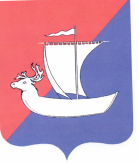 АДМИНИСТРАЦИЯ СЕЛЬСКОГО ПОСЕЛЕНИЯ «ПУСТОЗЕРСКИЙ  СЕЛЬСОВЕТ» ЗАПОЛЯРНОГО РАЙОНА НЕНЕЦКОГО АВТОНОМНОГО ОКРУГАР  А  С  П  О  Р  Я  Ж  Е  Н  И  Еот   12.05.2022    №61- оснс.Оксино    Ненецкого автономного округаО  ВЕДЕНИИ  РЕЖИМА «ПОВЫШЕННАЯ  ГОТОВНОСТЬ» ПОСЕЛКОВЫХ  ЗВЕНЬЕВ   ОКРУЖНОЙ  ПОДСИСТЕМЫ  РСЧС    НА  ТЕРРИТОРИИ  СЕЛЬСКОГО ПОСЕЛЕНИЯ  «ПУСТОЗЕРСКИЙ  СЕЛЬСОВЕТ» ЗАПОЛЯРНОГО РАЙОНА НЕНЕЦКОГО  АВТОНОМНОГО  ОКРУГА»В связи с возможной угрозой подтопления территории  села Оксино Сельского поселения «Пустозерский сельсовет» Заполярного района Ненецкого автономного  округа, на основании решения КЧС и ОБП Администрации Сельского поселения «Пустозерский  сельсовет» ЗР НАО от 12.05.2022 года, в целях обеспечения оперативного управления Сельским  поселением «Пустозерский сельсовет» Заполярного района Ненецкого автономного округа и своевременного реагирования в случаях возникновения или угрозы возникновения чрезвычайных ситуаций:          1.	Привести с 15.00 мск 12.05.2022 года поселковые звенья окружной подсистемы РСЧС на территории  Сельского поселения «Пустозерский сельсовет» Заполярного района  Ненецкого автономного округа   в режим «Повышенная готовность».2.	Определить границы территории  села Оксино  Сельского поселения «Пустозерский сельсовет» Заполярного района  Ненецкого автономного округа - территорией, на которой может возникнуть чрезвычайная ситуация, связанная с наступлением весеннего половодья.3.	Установить  с 12.05.2022 года до особого распоряжения дежурство оперативных дежурных в помещении Администрации  Сельского поселения «Пустозерский  сельсовет» ЗР НАО  в рабочее  время по адресу: с.Оксино, д. 9,  Ненецкий автономный округ, телефон  дежурного 36-1-24, также круглосуточное дежурство ответственных дежурных по месту их жительства: глава Сельского поселения Макарова Светлана Михайловна  8-911-687-20-54 (д/т 36-1-94).4. Глава Сельского поселения «Пустозерский сельсовет» Заполярного района  Ненецкого автономного округа  осуществляет личное руководство мероприятиями на подведомственной территории, с целью предупреждения и недопущения развития чрезвычайной ситуации, связанной с причинением вреда жизни и здоровью населения, минимизации материального ущерба от поражающего негативного воздействия;5. Организовать информирование населения о возникновении угрозы подтопления населенных пунктов;6. Обеспечить готовность техники для проведения работ по предотвращению возникновения чрезвычайной ситуации;7. Провести разъяснительную работу среди населения о правилах поведения в условиях половодья и выполнения мероприятий по защите детей и людей пожилого возраста;8. Подготовить эвакуационные пункты, расположенные на территории с.Оксино к приему пострадавшего населения; 9.  Подготовить пункты приема пищи для эвакуируемого населения;10. Рекомендовать руководителю ЖКУ «Оксино» МП ЗР «Севержилкомсервис»: - принять дополнительные меры по обеспечению бесперебойного функционирования  систем тепло- и энергообеспечения;- обеспечить бесперебойную подачу тепла, электроэнергии в жилые дома и объекты социальной инфраструктуры и организовать постоянный контроль за этой работой;- осуществить меры по поддержанию в готовности к использованию резервов материально-технических средств, а также резервных источников электропитания на вверенных объектах, проверить их работоспособность;- взять под личный контроль работу предприятий жилищно-коммунального хозяйства, готовность аварийных бригад и наличие у них необходимого оборудования и транспортных средств;- обеспечить проведение обследования ЛЭП, ДЭС, котельных на предмет их исправности и готовности к подтоплению.11. При  необходимости подготовить заявки (в случае ухудшения развивающейся обстановки и принятии дополнительно соответствующего решения) в ОАО «Нарьян-Марский АО» на осуществление вылета вертолета МИ-8 для проведения эвакуационных мероприятий населения, 12. Осуществить проверку и привести в готовность к применению резервы материальных ресурсов предусмотренных номенклатурой резерва материальных ресурсов для ликвидации чрезвычайных ситуаций на территории  Сельского поселения  «Пустозерский  сельсовет» Заполярного района  Ненецкого автономного округа .13. Контроль за исполнением настоящего распоряжения оставляю за собой.Глава  Сельского поселения «Пустозерский сельсовет» ЗР НАО                                                            С.М.Макарова